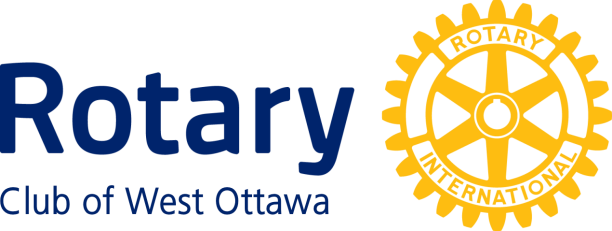 Family and Community Service AwardConferred upon  The Ottawa Tool Library   June 29th, 2021The Ottawa Tool Library (OTL), founded in 2014, is a place where you can borrow tools instead of books, a place to learn, share and empower each other. This functions on a membership fee system.It is a non-profit  founded by Bettina Vollmerhausen and Frederick Sune. Their mission is to engage and empower the community to participate in sharing resources by providing access to tools and skills for everybody.They provide expertise and access to tools for all, while safeguarding the environment and promoting community. The OTL also provides a dedicated space where members can work on personal projects.If you need help, they offer weekly courses at Workshop Space 101.This course is for anyone who wants to use the following tools in the WorkSpace: router, jointer, planer and table saw. The users receive training on the safe handling of these tools and also learn how to set them up for their own usage and work project.If you use tools, they can break down. So the OTL has a Monthly Repair Café. It is staffed by dozens of volunteers and it provides free repairs to the public.Even more important is that the Tool Library offers events for children or youth like : Tinkering School (a building project) and Zero Waste Living.The OTL met the challenge of the pandemic by providing curb-side pickup of tools. Some children's tinkering school workshops, Robot Kit and DIY toolbox are now offered virtually.  When the pandemic regulations allow the in-person workshops are limited to 5-6 children..They have relocated to an improved space of 2400 square feet, which opened on April 1, 2021 at 877A Boyd Ave. They keep finding a way to support people in our community. Congratulations to the Ottawa Tool Library.Family and Community Service AwardRotary clubs may confer the Family and Community Service Award on individuals and organizations for outstanding service to families and communities, or in recognition of the positive contributions to individual Rotary clubs made by spouses or family members of Rotarians.For organizations as well as individuals not related to a member of the Rotary Club of West Ottawa:  The awardee must have provided outstanding service to families, neighbourhoods or local communities in the National Capital Region.For members of families of West Ottawa Rotarians, the awardee must either:Have provided outstanding service to families, neighbourhoods or local communities in the National Capital Region, orHave made a significant contribution to the work of the Rotary Club of West Ottawa.The following persons and organizations have received this Award:2009  Trudi Kersley;  Ottawa Police Service.2010  City of Ottawa, Parks & Recreation2011  Bushtukah;  Dorothy Young2013  St. Luke’s Lunch Club & Drop-In Centre2014  Parkdale Food Centre2015  Twice Upon A Time2018  Cat Weaver;  Jennifer Wyatt & Deborah Wyatt;  Ryan Armitage2019  West Carleton Warriors;  Results Canada – Ottawa Chapter;      	Hospice Care Ottawa